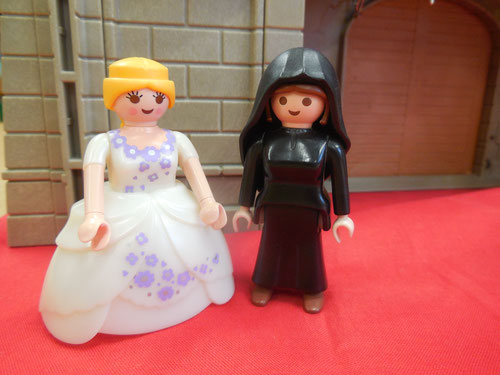 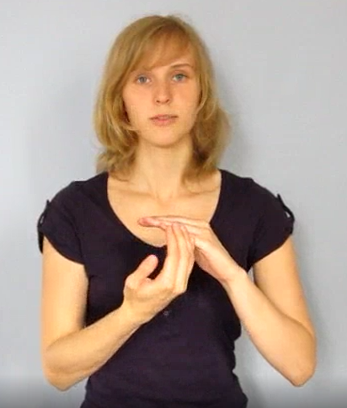 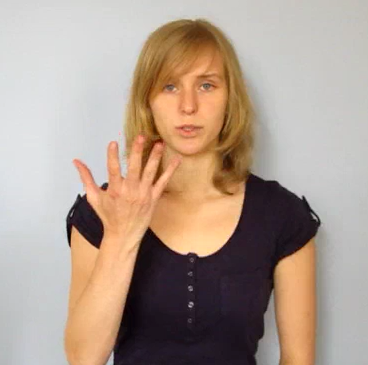 Gebärde Brot geht in Gebärde Rose über (© gebaerdenlernen.de)